بِسْمِ اللَّـهِ الرَّحْمَـٰنِ الرَّحِيمِئەتتىگەن ۋە كەچتە ئېيتىلىدىغان زىكىرلەر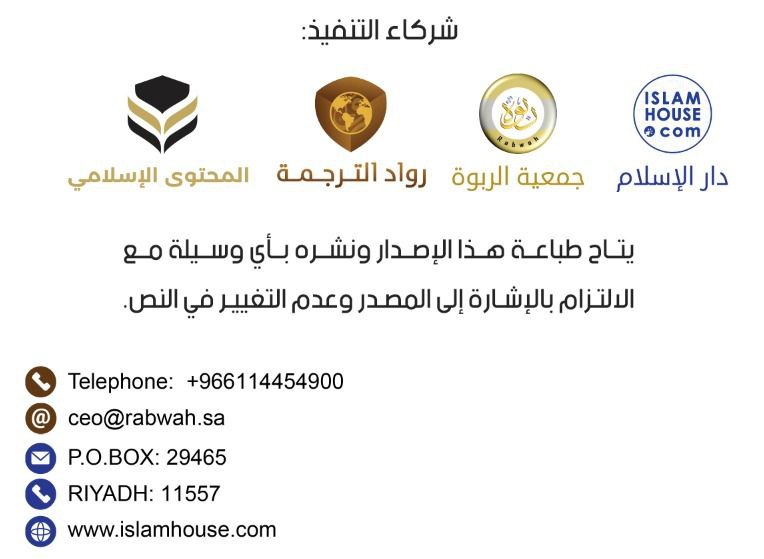 ناھايىتى شەپقەتلىك ۋە مېھرىبان ئاللاھنىڭ ئىسمى بىلەن باشلايمەن﴿الٓمٓ، ذَٰلِكَ ٱلۡكِتَٰبُ لَا رَيۡبَۛ فِيهِۛ هُدٗى لِّلۡمُتَّقِينَ، ٱلَّذِينَ يُؤۡمِنُونَ بِٱلۡغَيۡبِ وَيُقِيمُونَ ٱلصَّلَوٰةَ وَمِمَّا رَزَقۡنَٰهُمۡ يُنفِقُونَ، وَٱلَّذِينَ يُؤۡمِنُونَ بِمَآ أُنزِلَ إِلَيۡكَ وَمَآ أُنزِلَ مِن قَبۡلِكَ وَبِٱلۡأٓخِرَةِ هُمۡ يُوقِنُونَ ، أُوْلَٰٓئِكَ عَلَىٰ هُدٗى مِّن رَّبِّهِمۡۖ وَأُوْلَٰٓئِكَ هُمُ ٱلۡمُفۡلِحُونَ﴾ [البقرة ١-٥].تەرجىمىسى: «ئەلىف، لام، مىم. بۇ كىتابتا (يەنى قۇرئاندا) ھېچ شەك يوق، (ئۇ) تەقۋادارلارغا يېتەكچىدۇر ئۇلار غەيبكە ئىشىنىدۇ، نامازنى ئادا قىلىدۇ، ئۇلار بىز بەرگەن مال ـ مۈلۈكتىن (ئاللاھ يولىغا) سەرپ قىلىدۇ. ئۇلار ساڭا نازىل قىلىنغان كىتابقا، سەندىن ئىلگىرىكى (پەيغەمبەرلەرگە) نازىل قىلىنغان كىتابلارغا ئىشىنىدۇ ۋە ئاخىرەتكە شەكسىز ئىشىنىدۇ. ئەنە شۇلار پەرۋەردىگارىنىڭ توغرا يولىدا بولغۇچىلاردۇر، ئەنە شۇلار بەختكە ئېرىشكۈچىلەردۇر». [سۈرە بەقەرە 1-ئايەتتىن 5-ئايەتكىچە].﴿ٱللَّهُ لَآ إِلَٰهَ إِلَّا هُوَ ٱلۡحَيُّ ٱلۡقَيُّومُۚ لَا تَأۡخُذُهُۥ سِنَةٞ وَلَا نَوۡمٞۚ لَّهُۥ مَا فِي ٱلسَّمَٰوَٰتِ وَمَا فِي ٱلۡأَرۡضِۗ مَن ذَا ٱلَّذِي يَشۡفَعُ عِندَهُۥٓ إِلَّا بِإِذۡنِهِۦۚ يَعۡلَمُ مَا بَيۡنَ أَيۡدِيهِمۡ وَمَا خَلۡفَهُمۡۖ وَلَا يُحِيطُونَ بِشَيۡءٖ مِّنۡ عِلۡمِهِۦٓ إِلَّا بِمَا شَآءَۚ وَسِعَ كُرۡسِيُّهُ ٱلسَّمَٰوَٰتِ وَٱلۡأَرۡضَۖ وَلَا يَـُٔودُهُۥ حِفۡظُهُمَاۚ وَهُوَ ٱلۡعَلِيُّ ٱلۡعَظِيمُ﴾ [البقرة -٢٥٥].   تەرجىمىسى: «بىر ئاللاھتىن باشقا ھېچ ئىلاھ يوقتۇر؛ ئاللاھ ھەمىشە تىرىكتۇر، ھەممىنى ئىدارە قىلىپ تۇرغۇچىدۇر؛ ئۇ مۈگدەپ قالمايدۇ، ئۇنى ئۇيقۇ باسمايدۇ؛ ئاسمانلاردىكى ۋە زېمىندىكى ھەممە نەرسە ئاللاھنىڭ (مۈلكى) دۇر؛ ئاللاھنىڭ رۇخسىتىسىز كىممۇ ئاللاھنىڭ ئالدىدا شاپائەت قىلالىسۇن؛ ئاللاھ ئۇلارنىڭ ئالدىدىكى (يەنى دۇنيادا قىلغان)، كەينىدىكى (يەنى ئۇلار ئۈچۈن ئاخىرەتتە تەييارلىغان) ئىشلارنىڭ ھەممىسىنى بىلىپ تۇرىدۇ؛ ئۇلار ئاللاھنىڭ مەلۇماتىدىن (ئاللاھ) ئۇلارغا بىلدۈرۈشنى خالىغان نەرسىلەردىن (يەنى پەيغەمبەرلەرنىڭ تىلى ئارقىلىق بىلدۈرگەن نەرسىلەردىن) باشقا ھېچ نەرسىنى بىلمەيدۇ، ئاللاھنىڭ كۇرسى (مەلۇماتى) ئاسمانلارنى ۋە زېمىننى ئۆز ئىچىگە ئالىدۇ. ئاسمان - زېمىننى ساقلاش ئۇنىڭغا ئېغىر كەلمەيدۇ. ئۇ يۇقىرى مەرتىۋىلىكتۇر، ھەممىدىن ئۇلۇغدۇر». [ئايەتەلكۈرسى. سۈرە  بەقەرە 255-ئايەت].﴿ءَامَنَ ٱلرَّسُولُ بِمَآ أُنزِلَ إِلَيۡهِ مِن رَّبِّهِۦ وَٱلۡمُؤۡمِنُونَۚ كُلٌّ ءَامَنَ بِٱللَّهِ وَمَلَٰٓئِكَتِهِۦ وَكُتُبِهِۦ وَرُسُلِهِۦ لَا نُفَرِّقُ بَيۡنَ أَحَدٖ مِّن رُّسُلِهِۦۚ وَقَالُواْ سَمِعۡنَا وَأَطَعۡنَاۖ غُفۡرَانَكَ رَبَّنَا وَإِلَيۡكَ ٱلۡمَصِيرُ، لَا يُكَلِّفُ ٱللَّهُ نَفۡسًا إِلَّا وُسۡعَهَاۚ لَهَا مَا كَسَبَتۡ وَعَلَيۡهَا مَا ٱكۡتَسَبَتۡۗ رَبَّنَا لَا تُؤَاخِذۡنَآ إِن نَّسِينَآ أَوۡ أَخۡطَأۡنَاۚ رَبَّنَا وَلَا تَحۡمِلۡ عَلَيۡنَآ إِصۡرٗا كَمَا حَمَلۡتَهُۥ عَلَى ٱلَّذِينَ مِن قَبۡلِنَاۚ رَبَّنَا وَلَا تُحَمِّلۡنَا مَا لَا طَاقَةَ لَنَا بِهِۦۖ وَٱعۡفُ عَنَّا وَٱغۡفِرۡ لَنَا وَٱرۡحَمۡنَآۚ أَنتَ مَوۡلَىٰنَا فَٱنصُرۡنَا عَلَى ٱلۡقَوۡمِ ٱلۡكَٰفِرِينَ﴾ [البقرة: 285-286] تەرجىمىسى: «پەيغەمبەر پەرۋەردىگارى تەرىپىدىن ئۇنىڭغا نازىل قىلىنغان كىتابقا ئىمان كەلتۈردى، مۆمىنلەرمۇ ئىمان كەلتۈردى، ئۇلارنىڭ ھەممىسى ئاللاھقا ۋە ئاللاھنىڭ پەرىشتىلىرىگە، كىتابلىرىغا ۋە پەيغەمبەرلىرىگە ئىمان كەلتۈردى. (ئۇلار): ئاللاھنىڭ پەيغەمبەرلىرىنىڭ ھېچبىرىنى ئايرىۋەتمەيمىز (يەنى ئۇلارنىڭ بەزىسىگە ئىمان ئېيتىپ، بەزىسىگە ئىمان ئېيتماي قالمايمىز) دەيدۇ. ئۇلار: بىز (دەۋىتىڭنى) ئاڭلىدۇق ۋە (ئەمرىڭگە) ئىتائەت قىلدۇق، پەرۋەردىگارىمىز، مەغپىرىتىڭنى تىلەيمىز، ئاخىر قايتىدىغان جايىمىز سېنىڭ دەرگاھىڭدۇر، دەيدۇ.ئاللاھ ھېچكىمنى تاقىتى يەتمەيدىغان ئىشقا تەكلىپ قىلمايدۇ. كىشىنىڭ قىلغان ياخشىلىقىنىڭ ساۋابى ئۆزىگىدۇر، يامانلىقىنىڭ جازاسىمۇ ئۆزىگىدۇر. (ئۇلار): پەرۋەردىگارىمىز! ئەگەر بىز ئۇنتۇساق ياكى خاتالاشساق (يەنى بىز ئۇنتۇش ياكى سەۋەنلىك سەۋەبىدىن ئەمرىڭنى تولۇق ئورۇنلىيالمىساق)، بىزنى جازاغا تارتمىغىن. پەرۋەردىگارىمىز! بىزدىن ئىلگىرىكىلەرگە يۈكلىگىنىڭگە ئوخشاش، بىزگە ئېغىر يۈك يۈكلىمىگىن (يەنى بىزنى قىيىن ئىشلارغا تەكلىپ قىلمىغىن)، پەرۋەردىگارىمىز! كۈچىمىز يەتمەيدىغان نەرسىنى بىزگە ئارتمىغىن، بىزنى كەچۈرگىن، بىزگە مەغپىرەت قىلغىن، بىزگە رەھىم قىلغىن، سەن بىزنىڭ ئىگىمىزسەن، كاپىر قەۋمگە قارشى بىزگە ياردەم بەرگىن، دەيدۇ». [سۈرە بەقەرە 285-286-ئايەتلەر].﴿حمٓ، تَنزِيلُ ٱلۡكِتَٰبِ مِنَ ٱللَّهِ ٱلۡعَزِيزِ ٱلۡعَلِيمِ، غَافِرِ ٱلذَّنۢبِ وَقَابِلِ ٱلتَّوۡبِ شَدِيدِ ٱلۡعِقَابِ ذِي ٱلطَّوۡلِۖ لَآ إِلَٰهَ إِلَّا هُوَۖ إِلَيۡهِ ٱلۡمَصِيرُ﴾ [غافر: 1-3]تەرجىمىسى: «ھامىم (بۇ) كىتاب (يەنى قۇرئان) غالىب، ھەممىنى بىلگۈچى ئاللاھ تەرىپىدىن نازىل قىلىنغاندۇر. (ئاللاھ) گۇناھنى مەغپىرەت قىلغۇچىدۇر، تەۋبىنى قوبۇل قىلغۇچىدۇر. (ئاللاھنىڭ) ئازابى قاتتىقتۇر، (ئاللاھ) ئىنئام ئىگىسىدۇر، ئۇنىڭدىن باشقا ھېچ ئىلاھ يوقتۇر، ئاقىۋەت قايتىدىغان جاي ئۇنىڭ دەرگاھىدۇر.» [سۈرە غاپىر 1-ئايەتتىن 3-ئايەتكىچە].﴿هُوَ ٱللَّهُ ٱلَّذِي لَآ إِلَٰهَ إِلَّا هُوَۖ عَٰلِمُ ٱلۡغَيۡبِ وَٱلشَّهَٰدَةِۖ هُوَ ٱلرَّحۡمَٰنُ ٱلرَّحِيمُ، هُوَ ٱللَّهُ ٱلَّذِي لَآ إِلَٰهَ إِلَّا هُوَ ٱلۡمَلِكُ ٱلۡقُدُّوسُ ٱلسَّلَٰمُ ٱلۡمُؤۡمِنُ ٱلۡمُهَيۡمِنُ ٱلۡعَزِيزُ ٱلۡجَبَّارُ ٱلۡمُتَكَبِّرُۚ سُبۡحَٰنَ ٱللَّهِ عَمَّا يُشۡرِكُونَ، هُوَ ٱللَّهُ ٱلۡخَٰلِقُ ٱلۡبَارِئُ ٱلۡمُصَوِّرُۖ لَهُ ٱلۡأَسۡمَآءُ ٱلۡحُسۡنَىٰۚ يُسَبِّحُ لَهُۥ مَا فِي ٱلسَّمَٰوَٰتِ وَٱلۡأَرۡضِۖ وَهُوَ ٱلۡعَزِيزُ ٱلۡحَكِيمُ﴾ [الحشر: 22-24]تەرجىمىسى: «ئاللاھتىن باشقا ھېچ مەبۇد (بەرھەق) يوقتۇر، ئۇ يوشۇرۇننى، ئاشكارىنى بىلگۈچىدۇر، ئۇ ناھايىتى شەپقەتلىكتۇر، ناھايىتى مېھرىباندۇر، (يەنى دۇنيا ۋە ئاخىرەتتە) كەڭ رەھمەت ئىگىسىدۇر. ئاللاھتىن باشقا ھېچ مەبۇد (بەرھەق) يوقتۇر، ئۇ (مۇتلەق) پادىشاھتۇر (يەنى پۈتۈن مەخلۇقاتنىڭ مالىكىدۇر)، پاكتۇر (يەنى ھەممە نۇقساندىن پاكتۇر)، (مۆمىنلەرگە) سالامەتلىك بېغىشلىغۇچىدۇر، (دوستلارنى قورقۇنچتىن، ئازابتىن) ئەمىن قىلغۇچىدۇر، ھەممىنى كۆزىتىپ تۇرغۇچىدۇر، غالىبتۇر، قەھر قىلغۇچىدۇر، ئۇلۇغلۇق ئىگىسىدۇر، (مۇشرىكلارنىڭ) شېرىك كەلتۈرگەن نەرسىلىرىدىن پاكتۇر. ئاللاھ (ھەممىنى) ياراتقۇچىدۇر، (يوقلۇقتىن) پەيدا قىلغۇچىدۇر، (ھەممە نەرسىگە) سۈرەت (شەكىل) بېغىشلىغۇچىدۇر، ئەڭ چىرايلىق ئىسىملارغا ئىگىدۇر، ئاسمانلاردىكى ۋە زېمىندىكى نەرسىلەر ئۇنىڭغا تەسبىھ ئېيتىپ تۇرىدۇ، ئۇ غالىبتۇر، ھېكمەت بىلەن ئىش قىلغۇچىدۇر. [سۈرە ھەشىر 22-24-ئايەتلەر].﴿قُلۡ هُوَ ٱللَّهُ أَحَدٌ، ٱللَّهُ ٱلصَّمَدُ، لَمۡ يَلِدۡ وَلَمۡ يُولَدۡ ، وَلَمۡ يَكُن لَّهُۥ كُفُوًا أَحَدُۢ﴾ [الإخلاص: 1-4]تەرجىمىسى: «ئى مۇھەممەد ئېيىتقىنكى، ئۇ ئاللاھ بىردۇر، ھەممە ئاللاھقا موھتاجدۇر، ئاللاھ بالا تاپقانمۇ ئەمەس، تۇغۇلغانمۇ ئەمەس، ھېچ كىشى ئۇنىڭغا تەڭداش بولالمايدۇ». [سۇرە ئىخلاس 1-].﴿قُلۡ أَعُوذُ بِرَبِّ ٱلۡفَلَقِ، مِن شَرِّ مَا خَلَقَ، وَمِن شَرِّ غَاسِقٍ إِذَا وَقَبَ، وَمِن شَرِّ ٱلنَّفَّٰثَٰتِ فِي ٱلۡعُقَدِ ، وَمِن شَرِّ حَاسِدٍ إِذَا حَسَدَ﴾ [الفلق: 1-5]تەرجىمىسى: «مەخلۇقاتنىڭ شەررىدىن، قاراڭغۇلۇقى بىلەن كىرگەن كېچىنىڭ شەررىدىن، تۈگۈنلەرگە دەم سالغۇچى سېھىرگەرلەرنىڭ شەررىدىن، ھەسەتخورنىڭ ھەسەت قىلغان چاغدىكى شەررىدىن سۈبھىنىڭ پەرۋەردىگارى (ئاللاھ) قا سىغىنىپ پاناھ تىلەيمەن.» [سۈرە فەلەق 1-5-ئايەتلەر].﴿قُلۡ أَعُوذُ بِرَبِّ ٱلنَّاسِ، مَلِكِ ٱلنَّاسِ، إِلَٰهِ ٱلنَّاسِ، مِن شَرِّ ٱلۡوَسۡوَاسِ ٱلۡخَنَّاسِ، ٱلَّذِي يُوَسۡوِسُ فِي صُدُورِ ٱلنَّاسِ ، مِنَ ٱلۡجِنَّةِ وَٱلنَّاسِ﴾ [الناس: 1-6]تەرجىمىسى: «دېگىن، ئىنسانلارنىڭ پەرۋەردىگارى، ئىنسانلارنىڭ پادىشاھى، ئىنسانلارنىڭ ئىلاھى (ئاللاھ) قا سىغىنىپ، كىشىلەرنىڭ دىللىرىدا ۋەسۋەسە قىلغۇچى جىنلاردىن ۋە ئىنسانلاردىن بولغان يوشۇرۇن شەيتاننىڭ ۋەسۋەسىسىنىڭ شەررىدىن پاناھ تىلەيمەن.» [سۈرە ناس 1-6-ئايەتلەر].ھەر بىر سۈرىنى ئۈچ قېتىمدىن ئوقۇيمىز.«أَعُوذُ بِكَلِمَاتِ اللهِ التَّامَّةِ مِنْ شَرِّ مَا خَلَقَ» تەرجىمىسى: ئاللاھ ياراتقان مەخلۇقلارنىڭ يامانلىقىدىن ئۇنىڭ ئۇلۇغ سۆزلىرى بىلەن سىغىنىمەن. (ئۈچ قېتىم ئوقۇلىدۇ).«بِسْمِ اللهِ الَّذِي لاَ يَضُرُّ مَعَ اسْمِهِ شَيْءٌ فِي الأْرْضِ وَلاَ فِي السَّمَاءِ وَهُوَ السَّمِيعُ الْعَلِيمُ» تەرجىمىسى: نامى ئاتالغاندا ئاسمان ۋە زېمىندا ھېچنەرسە زىيان يەتكۈزەلمەيدىغان ئاللاھنىڭ ئىسمى بىلەن باشلايمەن، ئاللاھ ھەممىنى ئاڭلاپ ۋە بىلىپ تۇرغۇچىدۇر. (ئۈچ قېتىم ئوقۇلىدۇ)« رَضيـتُ بِاللهِ رَبَّـاً وَبِالإسْلامِ ديـناً وَبِمُحَـمَّدٍ صلى الله عليه وسلم نَبِيّـاً» تەرجىمىسى: پەرۋەردىگارىمنىڭ ئاللاھ ئىكەنلىكىگە، پەيغەمبىرىمنىڭ مۇھەممەد ئەلەيھىسسالام ئىكەنلىكىگە، دىنىمنىڭ ئىسلام ئىكەنلىكىگە رازى بولدۇم.(ئۈچ قېتىم ئوقۇلىدۇ).«أصْـبَحْنا وَأَصْـبَحَ المُـلْكُ لله وَالحَمدُ لله، لا إلهَ إلاّ اللّهُ وَحدَهُ لا شَريكَ لهُ، لهُ الملكُ ولهُ الحمد، وهو على كلّ شَيءٍ قدير، رَبِّ أسْـأَلُـكَ خَـيرَ ما في هـذا اليوم وَخيرَ ما بَعـده، وَأَعـوذُ بِكَ مِنْ شَـرِّ ما في هـذا اليوم وَشَر ما بعْـده، رَبِّ أَعـوذُ بِكَ مِنَ الْكَسَـلِ وَسـوءِ الْكـبر، رب أَعـوذُ بِكَ منْ عـذاب في النـارِ وعـذابٍ في القَـبْر»تەرجىمىسى: بىز تاڭ ئاتقۇزدۇق، پادىشاھلىق ئاللاھقا مەنسۇپلۇق ھالەتتە تاڭ ئاتتى، بارلىق ھەمدۇ سانا ئاللاھقا خاستۇر. ئاللاھتىن باشقا ھېچ ئىلاھ يوقتۇر، ئۇ يەككە يېگانىدۇر، ئۇنىڭ ھېچ شېرىكى يوقتۇر، پادىشاھلىق ۋە بارلىق مەدھىيە ئاللاھقا خاستۇر، ئۇ ھەممە نەرسىگە قادىردۇر. ئى رەببىم سەندىن بۇگۇن ۋە ئەتىنىڭ ياخشىلىقىنى تىلەيمەن. ئى رەببىم ساڭا سىغىنىپ بۇگۇن ۋە ئەتىنىڭ يامانلىقىدىن پاناھ تىلەيمەن. پەرۋەردىگارىم! ساڭا سىغىنىپ دوزاخ ئازابىدىن ۋە قەبرە ئازابىدىن پاناھ تىلەيمەن.« أَمْسَيْنَا وَأَمْسَى الْمُلْكُ لِلَّهِ » كەچ تەرەپتە مۇنداق دەيدۇ: بىز كەچ قىلدۇق، پادىشاھلىق ئاللاھقا مەنسۇپ ھالەتتە كەچ قىلدۇق. ۋە مۇنداق دەيدۇ: رەببىم! سەندىن مۇشۇ كېچىدىكى نەرسىنىڭ ياخشىلىقىنى سورايمەن. بىز تاڭ ئاتقۇزدۇق، پادىشاھلىق ئاللاھقا مەنسۇپلۇق ھالەتتە تاڭ ئاتتى، مۇشۇ كۈندىكى دېگەن سۆزلەرنىڭ ئورنىغا يۇقىرىدا ئېيتىلغانلىرىنى دەيدۇ.«‎اللّهُـمَّ بِكَ أَصْـبَحْنا وَبِكَ أَمْسَـينا، وَبِكَ نَحْـيا وَبِكَ نَمُـوتُ وَإِلَـيْكَ النُّـشُور» ئى ئاللاھ! سەن بىلەن تاڭ ئاتقۇزدۇق، سەن بىلەن كەچ قىلدۇق، سەن بىلەن ياشايمىز، سەن بىلەن ئۆلىمىز، نىھايەتتە بارىدىغان جاي سېنىڭ دەرگاھىڭدۇر.« اللَّهمَّ بِكَ أمسَينا وبِكَ أصبَحنا وبِكَ نَحيا وبِكَ نموتُ وَإِلَـيْكَ النُّـشُور» كەچ تەرەپتە مۇنداق دەيدۇ: ئى ئاللاھ!، سەن بىلەن كەچ قىلدۇق، سەن بىلەن تاڭ ئاتقۇزىمىز، سەن بىلەن ياشايمىز، سەن بىلەن ئۆلىمىز، نىھايەتتە جاي سېنىڭ دەرگاھىڭدۇر.«اللَّهُم مَا أَصْبَحَ بِي مِنْ نِعْمَةٍ أَوّْ بِأَحَدٍ مِنْ خَلْقِكَ فَمِنْكَ وَحْدَكَ لا شَرِيكَ لَكَ فَلَكَ الْحَمْدُ وَلَكَ الشُّكْرُ» ئى ئاللاھ! ماڭا ياكى بەندىلىرىڭدىن بىرەرسىگە ئەتىگەندە ئاتا قىلىنغان قانداقلا بىر نېمەت بولمىسۇن، ئۇ چوقۇم سېنىڭدىندۇر. سېنىڭ ھېچ شېرىكىڭ يوق، بارلىق ھەمدۇ-سانا ۋە شۈكۈر پەقەت ساڭىلا خاستۇر. پەرۋەردىگارىم، سېنىڭ پادىشاھلىقىڭنىڭ كاتتىلىقى ۋە شەئنىڭنىڭ ئۇلۇغلىقىغا لايىق جىمى ھەمدۇ-سانا ساڭا خاستۇر.«مَا أَمسَى بِي» كەچ تەرەپتە مۇنداق دەيدۇ: ئى ئاللاھ! ماڭا ياكى بەندىلىرىڭدىن بىرەرسىگە كەچ تەرەپتە ئاتا قىلىنغان قانداقلا بىر نېمەت بولمىسۇن، ئۇ چوقۇم سېنىڭدىندۇر.«اللَّهُمَّ أَصْبَحْتُ مِنْكَ فِي نِعْمَةٍ وَعَافِيَةٍ وَسِتْرٍ؛ فَأَتِمَّ عَلَيَّ نِعْمَتَكَ وَعَافِيَتَكَ وَسِتْرَكَ فِي الدُّنْيَا وَالْآخِرَة» ئى ئاللاھ! مەن؛ نېئمەت، سالامەتلىك ئاتا قىلىشىڭ، سېنىڭ مەرھەمەت قىلىپ ئەيىبلىرىمنى يېپىشىڭ بىلەن تاڭ ئاتقۇزدۇم، ماڭا ئاتا قىلغان نېمىتىڭنى، سالامەتلىكنى ۋە مەرھەمەت قىلىپ دۇنيا ۋە ئاخىرەتتە ئەيىبلىرىمنى يېپىشىڭنى سورايمەن.«اللّهُـمَّ إِنِّـي أَمسيتُ…» بۇنى ئۈچ قېتىم دەيدۇ. كەچ تەرەپتە مۇنداق دەيدۇ: ئى ئاللاھ! مەن كەچ قىلدىم.. ئاخىرغىچە   «اللَّهُمَّ إِنِّي أَعُوذُ بِكَ مِنْ الْهَمِّ وَالْحَزَنِ، وَأَعُوذُ بِكَ مِنْ الْعَجْزِ وَالْكَسَلِ، وَأَعُوذُ بِكَ مِنْ الْجُبْنِ وَالْبُخْلِ، وَأَعُوذُ بِكَ مِنْ غَلَبَةِ الدَّيْنِ، وَقَهْرِ الرِّجَالِ.» ئى ئاللاھ! ساڭا سېغىنىپ غەم-قايغۇدىن، ئاجىزلىقتىن، ھورۇنلۇقتىن، بېخىللىقتىن، قورقۇنچاقلىقتىن، قەرزدارلىقتىن ۋە كىشىلەرنىڭ قەھرىدىن پاناھ تىلەيمەن.«اللَّهُمَّ إِنِّي أَسْأَلُكَ الْعَافِيَةَ فِي الدُّنْيَا وَالآخِرَةِ، اللَّهُمَّ إِنِّي أَسْأَلُكَ الْعَفْوَ وَالْعَافِيَةَ فِي دِينِي وَدُنْيَايَ وَأَهْلِي وَمَالِي، اللَّهُمَّ استُرْ عَوْرَاتي، وآمِنْ رَوْعَاتي، اللَّهمَّ احْفَظْنِي مِنْ بَينِ يَدَيَّ، ومِنْ خَلْفي، وَعن يَميني، وعن شِمالي، ومِن فَوْقِي، وأعُوذُ بِعَظَمَتِكَ أنْ أُغْتَالَ مِنْ تَحتي».ئى ئاللاھ! سېنىڭدىن دۇنيا ۋە ئاخىرەتتە سالامەتلىك تىلەيمەن. ئى ئاللاھ! سېنىڭدىن مەغپىرەت ۋە دىنىمدا، دۇنيالىقىمدا، ئائىلەمدە، پۇل-مېلىمدا سالامەتچىلىك تىلەيمەن. ئى ئاللاھ! ئەۋرەتلىرىمنى يۆگىگىن، قورقۇنچلىرىمنى خاتىرجەملىككە ئايلاندۇرۇپ بەرگىن. ئى ئاللاھ! مېنى ئالدىمدىن، كەينىمدىن، ئوڭ تەرىپىمدىن، سول تەرىپىمدىن ۋە ئۈستى تەرىپىمدىن قوغدىغىن. سېنىڭ ئۇلۇغلىقىڭغا سىغىنىپ ئاستى تەرىپىمدىن سۈيقەستكە ئۇچرىشىمدىن پاناھ تىلەيمەن.«اللَّهُمَّ أَنْتَ رَبِّي لاَ إِلَهَ إِلَّا أَنْتَ، خَلَقْتَنِي وَأَنَا عَبْدُكَ، وَأَنَا عَلَى عَهْدِكَ وَوَعْدِكَ مَا اسْتَطَعْتُ، أَعُوذُ بِكَ مِنْ شَرِّ مَا صَنَعْتُ، أَبُوءُ لَكَ بِنِعْمَتِكَ عَلَيَّ، وَأَبُوءُ لَكَ بِذَنْبِي؛ فَاغْفِرْ لِي؛ فَإِنَّهُ لاَ يَغْفِرُ الذُّنُوبَ إِلَّا أَنْتَ»ئى ئاللاھ! سەن مېنىڭ پەرۋەردىگارىمسەن، سەندىن باشقا ھېچ ئىلاھ يوق، سەن مېنى ياراتتىڭ، مەن سېنىڭ بەندەڭ، مەن (پەيغەمبەرلەرنىڭ تىلى ئارقىلىق مەندىن ئالغان) ئەھدەڭنى ۋە ۋەدەڭنى كۈچۈمنىڭ يېتىشىچە ئەمەلگە ئاشۇرۇشقا تىرىشىمەن. ساڭا سىغىنىپ، ئىشلىرىمنىڭ يامانلىقىدىن پاناھ تىلەيمەن. ماڭا ئاتا قىلغان نېمەتلىرىڭنى تونۇيمەن ۋە گۇناھلىرىمنى ئېتىراپ قىلىمەن. ئى ئاللاھ! گۇناھلىرىمنى مەغپىرەت قىلغىن، ھەقىقەتەن گۇناھلارنى سەندىن باشقا ھېچكىم مەغپىرەت قىلالمايدۇ.«اللَّهُمَّ فَاطِرَ السَّمَواتِ والأرضِ عَالمَ الغَيْب وَالشَّهَادةِ، ربَّ كُلِّ شَيءٍ وَمَلِيكَهُ. أَشْهَدُ أَن لاَ إِله إِلاَّ أَنتَ، أَعُوذُ بكَ منْ شَرِّ نَفسي وشَرِّ الشَّيْطَانِ وَشِرْكهِ وأنْ أقترفَ على نفسي سوُءًا أوْ أجرَّهُ إلى مُسلمٍ».ئى يۇشۇرۇن ۋە ئاشكارا ھەممىنى بىلگۈچى، ئاسمانلار-زېمىن ۋە ھەر شەيئىنىڭ ياراتقۇچىسى ھەم ئىگىسى ئاللاھ! سەندىن باشقا ھېچ ئىلاھ يوق دەپ گۇۋاھلىق بېرىمەن. ساڭا سىغىنىپ نەپسىمنىڭ يامانلىقىدىن، شەيتان ۋە ئۇنىڭ ھەمراھلىرىنىڭ يامانلىقىدىن، ئۆزۈمگە زۇلۇم قىلىشىمدىن ياكى بىرەر مۇسۇلمانغا يامانلىق قىلىپ قىلىشىمدىن پاناھ تىلەيمەن.    «اللَّهمَّ إنِّي أصبحتُ أشْهدُكَ وأشْهدُ حملةَ عرشِكَ وملائِكتَكَ وجميعَ خلقِكَ أنَّكَ أنتَ اللَّهُ لا إلَهَ إلَّا أنتَ وحدَكَ لا شريكَ لَكَ وأنَّ محمَّدًا عبدُكَ ورسولُكَ».    ئى ئاللاھ! مەن سېنى ۋە سېنىڭ ئەرشىڭنى كۆتۈرۈپ تۇرغۇچى پەرىشتىلەرنى، بارلىق پەرىشتىلىرىڭنى، بارلىق پەيغەمبەرلىرىڭنى، بارلىق مەخلۇقاتلىرىڭنى، سېنىڭ بىرلا ئىلاھ ئىكەنلىكىڭگە، سەندىن باشقا ھەقىقى ئىلاھ يوقلىقىغا، مۇھەممەد ئەلەيھىسسالام سېنىڭ بەندەڭ ۋەرەسۇلىڭ ئېكەنلىكىگە گۇۋاھ بولغان ھالەتتە تاڭ ئاتقۇزدۇم.«اللّهُـمَّ إِنِّـي أَمسيتُ…» كەچ تەرەپتە ئى ئاللاھ! مەن كەچ قىلدىم.. ئاخىرغىچە تۆت قېتىم دەيدۇ.«لا إلَهَ إلَّا اللَّهُ، وحْدَهُ لا شَرِيكَ له، له المُلْكُ وله الحَمْدُ، وهو علَى كُلِّ شَيءٍ قَدِيرٌ»بىر ئاللاھتىن باشقا ھېچ ئىلاھ يوقتۇر، ئۇ يەككە - يېگانىدۇر، ئۇنىڭ شېرىكى يوقتۇر، پادىشاھلىق ۋە بارلىق ھەمدۇ-سانا ئۇنىڭغا خاستۇر، ئۇ ھەر نەرسىگە قادىردۇر. (ئەتتىگەندە يۈز قېتىم ۋە كەچتە يۈز قېتىم دەيدۇ).« حَسْبِيَ اللَّهُ لا إِلَهَ إِلا هُوَ عَلَيْهِ تَوَكَّلْتُ وَهُوَ رَبُّ الْعَرْشِ الْعَظِيمِ»ئاللاھ ماڭا كۇپايىدۇر، ئۇنىڭدىن باشقا ھېچ ئىلاھ يوقتۇر، ئۇنىڭغا تەۋەككۇل قىلدىم، ئۇ بۈيۈك ئەرشىنىڭ پەرۋەردىگارىدۇر. (يەتتە قېتىم ئوقۇلىدۇ).«حَسبِيَ الله وكَفى. سَمِعَ الله لِمَنْ دَعا ليس مَا وَرَاءَ اللهِ مَرْمًى»ئاللاھ ماڭا كۇپايىدۇر، دۇئا قىلغان كىشىنىڭ دۇئاسىنى ئاڭلىغۇچىدۇر، ئاللاھنىڭ ئارقىسىدا نىشان يوق.« سُبْحَانَ اللهِ وَبِحَمْدِهِ» ئاللاھ پاكتۇر، ھەمدۇ سانا ئۇنىڭغا خاستۇر. (ئەتتىگەندە يۈز قېتىم ۋە كەچتە يۈز قېتىم ئوقۇلىدۇ).«اسْتَغْفِرُ اللَّهَ وأَتُوبُ إلَيْهِ» ئاللاھدىن مەغپىرەت تەلەپ قىلىمەن ۋە ئاللاھقا تەۋبە قىلىمەن. (يۈز قېتىم ئوقۇلىدۇ).بۇ يىزىش ئاسان بولغان زىكىرلەردۇر. ئاللاھدىن بۇنى ھەممىمىزگە مەنپەئەتلىك قىلىپ بېرىشىنى سورايمەن. [تەكشۈرۈپ بېكىتكۈچى: نىزامىدىن تەمكىنى].پەزىلەتلىك شەيخ مۇھەممەد سالىھ ئەلئۇسەيمىن ھىجىريە 1418-1-20- كۈنى يازدى.